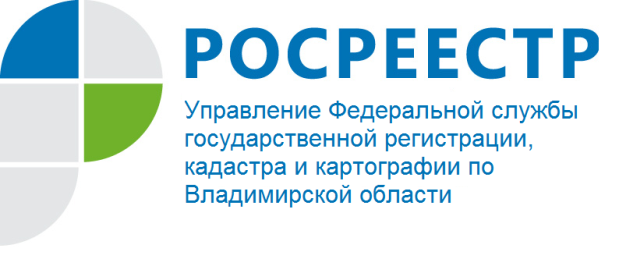 ПРЕСС-РЕЛИЗУправление Росреестра по Владимирской области информирует: виртуальная карта. Где найти сведения обо всех объектах недвижимости?	Онлайн-площадка, на которой собрана Информация обо всех объектах недвижимости России, называется так: Публичная кадастровая карта Российской Федерации (ПКК). И недавно появилась её 5-я, обновлённая версия.	Используя цифровые технологии, Федеральная служба государственной регистрации, кадастра и картографии (Росреестр) создала онлайн-сервис, облегчивший получение сведений об участках и зданиях. Первая кадастровая карта появилась в 2010 году. С тех пор она совершенствовалась. В обновлённой ПКК5 сведения об объектах недвижимости или земельных участках формируются на основе актуальной информации, которую вводит в реестр Кадастровая палата.	Любой из нас может найти информацию о нужном ему доме, квартире или каком-нибудь другом объекте, если он имеет кадастровый номер в ЕГРН. Публичная кадастровая карта (ПКК) – официальный ресурс Росреестра – отображает 50 млн объектов: участков, строений, зданий, домов.	Попасть на карту просто: http://pkk5.rosreestr.ru/. Входите и видите карту России, которая легко и быстро увеличивается в масштабах. Выбираете город, к примеру, Ростов-на-Дону. Ищете улицу, мгновенно перемещаясь с помощью мышки. Вот он, Ворошиловский проспект. Находите нужный участок…	Кликнув на него, во всплывающем окошке можно тут же узнать его кадастровый номер и кадастровый номер квартала, а также статус участка, адрес, категорию земель, форму собственности, площадь, разрешённое использование и кадастровую стоимость (включая стоимость за один квадратный метр). Понятно не только его расположение, но и контуры и конфигурация.	Кстати, здесь можно выяснить и срок давности сведений, имеющихся в ПКК, а также интенсивность обращений пользователей к карте.	Публичная кадастровая карта позволяет находить объекты разных видов: участки, здания, охранные зоны, границы районов и областей.	Искать интересующий объект можно не только двигаясь по карте и увеличивая её. Есть и другие варианты поиска: по кадастровому номеру, условному номеру, адресу или названию объекта.
	На сайте можно оформить и онлайн-запрос в Росреестр на получение сведений об объектах недвижимости для формирования выписки из Единого государственного реестра недвижимости (ЕГРН). А она сейчас требуется во многих случаях, и прежде всего для подтверждения права собственности.	В выписке из ЕГРН, полученной через эту онлайн-площадку, будут указаны: владелец собственности, наличие или отсутствие залога, ареста или обременения, а также история владельцев объекта, кадастровая площадь и стоимость недвижимости.	Расположение объекта, его кадастровый адрес, форма собственности, разрешённое использование, общая площадь, кадастровая стоимость участка, а также ФИО кадастрового инженера, даты постановки на учёт и внесения изменений – вся эта информация предоставляется бесплатно. А вот выписка из ЕГРН – это уже за деньги. Разовая электронная выписка обойдётся в 100 руб., но можно подписаться на пакет услуг, тогда стоимость одной выписки снизится. 	Пользоваться ППК удобно ещё и потому, что она предлагает разные варианты добавления объектов. К примеру, пользователь волен добавлять их с помощью функции рисования и путём импорта координатного описания. Есть у него и возможность измерять длину линии и площадь полигона, указав координаты на карте.	А когда нашли всё, что требовалось, результаты поиска можно добавлять в избранное, формировать ссылки на них и делиться ими в социальных сетях (Твиттер, Фейсбук, ВКонтакте), отправлять по электронной почте, распечатывать выделенный фрагмент карты.	К тому же веб-приложение ПКК позволяет получать государственные услуги и сведения из сервиса «Офисы и приёмные». Здесь можно найти перечень офисов и приёмных Росреестра, обслуживающих ту территорию, к которой относится выбранный объект недвижимости или единица кадастрового деления, а также уточнить точное наименование подразделений территориальных органов Росреестра и подведомственных учреждений, их адреса, телефоны, ФИО руководителей.	Немаловажно и наличие обратной связи по качеству данных. Авторизованный пользователь может сообщать о технических ошибках, получать справочную информацию. Замечания отправляются в службу технической поддержки официального сайта Росреестра. 	Создание Публичной кадастровой карты Росреестра значительно упростило поиск нужных данных по земельным участкам и другим объектам недвижимости, занесённым в реестр, а также сократило время их поиска до нескольких минут. Недаром этот официальный электронный ресурс стал весьма популярным. Им пользуются те, кто связан с недвижимостью по работе: юристы, риелторы, геодезисты. Очень удобно, когда через любой из самых распространённых ныне браузеров можно почерпнуть необходимую для профессиональной деятельности информацию, причём бесплатно.	Но не только они обращаются к этой электронной карте. Обычные люди тоже то и дело заглядывают сюда, когда продают или покупают недвижимость, вступают в наследство. Да мало ли бывает жизненных ситуаций?	Главное – пользоваться именно официальным сайтом Росреестра, а не сайтами-эрзацами, на которых предлагается оплатить бесплатные услуги и где информация может оказаться устаревшей. Напоминаем правильный адрес: http://pkk5.rosreestr.ru/. А кроме того, знайте: если на ресурсе вам предлагают заплатить за информацию, нужно сразу насторожиться. Значит, вы оказались не там. Единственная платная услуга на сайте Росреестра – это получение выписки из ЕГРН. 	Скоро у населённых пунктов по всей территории страны появятся цифровые ортофотопланы. Что это такое, рассказывает заместитель руководителя Росреестра Вячеслав Спиренков:	– Говоря о картографировании, мы делаем для населённых пунктов цифровые ортофотопланы в 2000-м масштабе. По ним будет удобно ориентироваться, смотреть, где находятся дома, определять координаты, проводить землеустроительные и кадастровые работы.  Такой масштаб вполне подходит для исправления кадастровых ошибок, определения границ участков сельхозземель, границ муниципалитетов, населённых пунктов.	До 2024 года мы планируем покрыть всю обжитую территорию Российской Федерации такими аэрофотосъёмками. Все цифровые ортофотопланы будут погружены в единую электронную картографическую основу. Создание самого государственного сервиса по предоставлению карт и снимков завершится уже в следующем году. Им смогут пользоваться федеральные и региональные органы исполнительной власти, муниципалитеты, субъекты Федерации, получая сведения, соответствующие государственным стандартам. Все созданные материалы будут загружены на публичную кадастровую карту.	Сейчас мы проводим «пилот» в Краснодаре и Крыму с тем, чтобы региональные власти проверили, как с этим сервисом работать, как подключать свои геоинформационные системы».Отдел организации, мониторинга и контроля Управления Росреестра по Владимирской областиО РосреестреФедеральная служба государственной регистрации, кадастра и картографии (Росреестр) является федеральным органом исполнительной власти, осуществляющим функции по государственной регистрации прав на недвижимое имущество и сделок с ним, по оказанию государственных услуг в сфере ведения государственного кадастра недвижимости, проведению государственного кадастрового учета недвижимого имущества, землеустройства, государственного мониторинга земель, навигационного обеспечения транспортного комплекса, а также функции по государственной кадастровой оценке, федеральному государственному надзору в области геодезии и картографии, государственному земельному надзору, надзору за деятельностью саморегулируемых организаций оценщиков, контролю деятельности саморегулируемых организаций арбитражных управляющих. Подведомственными учреждениями Росреестра являются ФГБУ «ФКП Росреестра» и ФГБУ «Центр геодезии, картографии и ИПД». В ведении Росреестра находится ФГУП «Ростехинвентаризация – Федеральное БТИ». 13 октября 2016 года руководителем Росреестра назначена В.В. Абрамченко.Контакты для СМИУправление Росреестра по Владимирской областиг. Владимир, ул. Офицерская, д. 33-аБаринов Валерий Юрьевич  - начальник отдела организации, мониторинга и контроляbarinov_vy@vladrosreg.ru(4922) 45-08-26